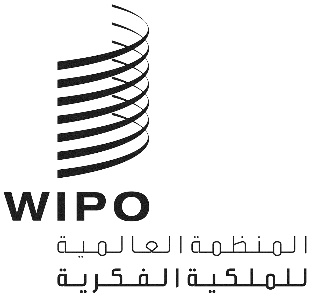 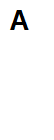 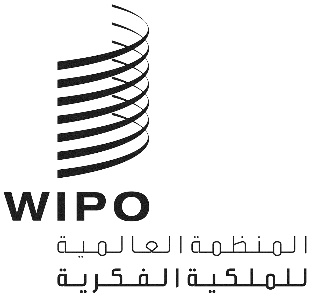 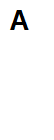 GRATK/DC/1 PROV. 3الأصل: بالإنكليزيةالتاريخ: 10 مايو 2024المؤتمر الدبلوماسي المعني بإبرام صك قانوني دولي بشأن الملكية الفكرية والموارد الوراثية والمعارف التقليدية المرتبطة بالموارد الوراثيةجنيف، من 13 إلى 24 مايو 2024مشروع جدول الأعمال المنقّحمن إعداد الأمانةالمدير العام للويبو يفتتح المؤتمرفحص النظام الداخلي واعتمادهانتخاب رئيس المؤتمرفحص جدول الأعمال واعتمادهانتخاب نواب رئيس المؤتمر؛ وأعضاء لجنة فحص أوراق الاعتماد؛ وأعضاء لجنة الصياغة؛ وأعضاء مكتب لجنة فحص أوراق الاعتماد، واللجنتين الرئيستين، ولجنة الصياغةاعتماد المراقبين في المؤتمركلمات افتتاحية للوفود وممثلي المراقبينفحص التقرير الأول للجنة فحص أوراق الاعتمادفحص النصوص التي تقترحها اللجنتان الرئيسيتانفحص التقرير الثاني للجنة فحص أوراق الاعتماداعتماد المعاهدةاعتماد أية توصية أو قرار أو بيان متفق عليه أو وثيقة ختاميةكلمات ختامية للمندوبين وممثلي المراقبينالرئيس يختتم المؤتمر[نهاية الوثيقة]